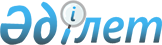 Сарқан ауданы бойынша жүзеге асыратын барлық салық төлеушілер үшін бірыңғай тіркелген салық ставкаларын 2012 жылға белгілеу туралы
					
			Күшін жойған
			
			
		
					Алматы облысы Сарқан аудандық мәслихатының 2011 жылғы 29 желтоқсандағы N 54-317 шешімі. Алматы облысының Әділет департаменті Сарқан ауданының Әділет басқармасында 2012 жылы 13 қаңтарда N 2-17-109 тіркелді. Қолданылу мерзімінің аяқталуына байланысты қаулының күші жойылды - Алматы облысы Сарқан аудандық мәслихатының 2013 жылғы 10 қаңтардағы N 13-74 шешімімен      Ескерту. Қолданылу мерзімінің аяқталуына байланысты қаулының күші жойылды - Алматы облысы Сарқан аудандық мәслихатының 10.01.2013 N 13-74 шешімімен.      РҚАО ескертпесі:

      Мәтінде авторлық орфография және пунктуация сақталған.

      Қазақстан Республикасының 2008 жылғы 10 желтоқсандағы "Салық және бюджетке төленетiн басқа да мiндеттi төлемдер туралы" (Салық кодексі) Кодексiнiң 422-бабының 2-тармағына, Қазақстан Республикасының 2001 жылғы 23 қаңтардағы "Қазақстан Республикасындағы жергiлiктi мемлекеттiк басқару және өзiн-өзi басқару туралы" Заңының 6-бабының 1-тармағының 15) тармақшасына сәйкес, Сарқан аудандық мәслихаты ШЕШIМ ҚАБЫЛДАДЫ:

       

1. Сарқан ауданы бойынша жүзеге асыратын барлық салық төлеушілер үшін бірыңғай тіркелген салық ставкалары 2012 жылға қосымшаға сәйкес белгiленсiн.

       

2. Осы шешім 2012 жылдың 1 қаңтарынан қолданысқа енгізіледі.      Сарқан аудандық мәслихатының

      кезектен тыс № 54-ші

      сессиясының төрағасы                       К. Тажиева      Сарқан аудандық

      мәслихатының хатшысы                       Ғ. Рахметқалиев      КЕЛІСІЛДІ:      Сарқан ауданы бойынша

      салық басқармасының бастығы                Ахметжанов Мырзахара Жунисович

      29 желтоқсан 2011 жыл

Сарқан аудандық мәслихатының

2011 жылғы 29 желтоқсандағы

"Сарқан ауданы бойынша жүзеге

асыратын барлық салық төлеушілер

үшін бірыңғай тіркелген салық

ставкаларын 2012 жылға белгілеу

туралы" № 54-317 шешiмiне

қосымша 

Сарқан ауданы бойынша жүзеге асыратын барлық салық төлеушілер

үшін 2012 жылға арналған бірыңғай тіркелген салық ставкалары
					© 2012. Қазақстан Республикасы Әділет министрлігінің «Қазақстан Республикасының Заңнама және құқықтық ақпарат институты» ШЖҚ РМК
				№Салық салынатын объектiнiң атауыБiрыңғай белгiленген

салықтар (айлық есептiк

көрсеткiш)1Бiр ойыншымен ойын өткiзуге

арналған, ұтыссыз ойын автоматы12Бiреуден артық ойыншылардың

қатысуымен ойын өткiзуге арналған

ұтыссыз ойын автоматы13Ойын өткiзу үшiн пайдаланылатын

дербес компьютер14Ойын жолы55Карт26Бильярд үстелi3